پیشنهاد عنوان از طرف محقق به شورای گروه مربوطه                تائید                                                                                                           عدم تائیدتهیه پروپوزال طرح توسط مجری طرح پروپوزال در شورای پژوهشیبررسی و اعلام نظر در مورد طرح در شورای پژوهشیتائید                                                                                                         عدم تائیداعلام نواقص احتمالی به مجری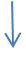 پیگیری رفع نواقص توسط کارشناس مربوطه 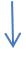 رفع نواقص احتمالی توسط مجریتحویل طرح به کارشناس مربوطه و بررسی مجدد                         تائید                                                                   عدم تائید           رفع نواقص توسط مجریتهیه CD و پرینت پروپوزال توسط مجریارسال CD و پروپوزال نهایی به معاونت تحقیقات و فن آوری دانشگاهطرح در شورای پژوهشی دانشگاهنیاز به ثبت در IRCT                                    کمیته اخلاق  عقد قرارداد با مجریکسب مجوز انجام پژوهش از معاونت تحقیقات و فن آوریانجام پژوهشگزارش پیشرفت کار توسط مجری پس از مراحل مختلف انجام پژوهشارائه گزارش نهایی به مدیرپژوهش دانشکدهارجاع به داوران اعلام نظر داوران  ارجاع به مجری جهت رفع نواقصاعلام نظر مجدد داورانتائید                              عدم تائید                       اصلاح مجددارسال گزارش نهایی و CD   آن به معاونت تحقیقات و فن آوریبررسی در شورای پژوهشی دانشگاهتائید تسویه حساب اولیه چاپ مقالهتسویه حساب نهایی و پاداش مقاله